Дорогие друзья! Надеюсь, что Вы продолжаете писать Утренние  свободные страницы. И получаете от этого удовольствие.  Продолжайте записывать, как мы с Вами и договорились. Сегодня следующее задание: СПИСОК ВОПРОСОВ 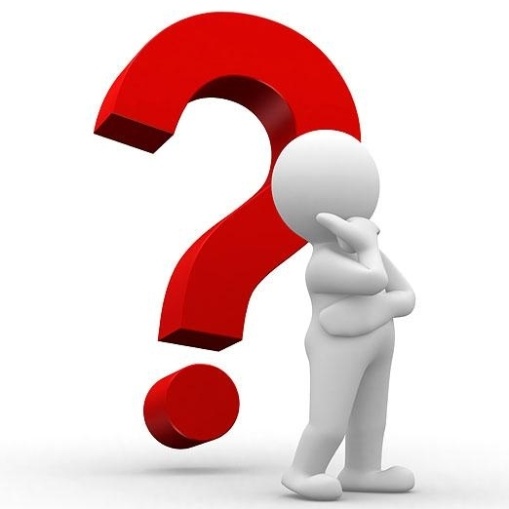 Итак.  Выделите 25 – 30 мин времени и  ЗАПИШИТЕ  100 вопросов, которые кажутся Вам  важными. Ваш перечень может включать в себя любые вопросы.                      Составляйте весь ваш перечень в один прием.                      Не пытайтесь судить или оценивать вопросы. Просто пишите.                       Пишите быстро, не волнуйтесь насчет правописания, грамматики или неизбежных повторений одного и тога же вопроса разными словами (повторяющиеся  вопросы - чуткий индикатор того, что где-то здесь залегает важная для вас тема).                               Почему  именно 100?                       Первые 20 вопросов возникнут легко, без всяких размышлений с вашей стороны.                    В следующих  30 – 40 вопросах  начнут проявляться важные для вас темы.                     К концу второй половины списка Вы, обнаружите неожиданный материал, идущий «из глубины». Перечитайте ваш список и постарайтесь обозначить наиболее важные для вас темы. АНАЛИЗ ВОПРОСОВ: О чем большинство ваших вопросов? О человеческих отношениях? О делах? О развлечениях? О деньгах? О смысле жизни?       Еще раз просмотрите ваш список вопросов. Выберите из всей сотни вопросов те десять, которые покажутся вам наиболее существенными. Затем расположите их в порядке важности, присвоив им номера с первого по десятый. В любой момент можете добавить новые вопросы или изменить их последовательность.Не пытайтесь отвечать на них прямо сейчас; достаточно того, что Вы их записали. Составьте   список Ваших ДЕСЯТИ  МОГУЩЕСТВЕННЫХ ВОПРОСОВ               В следующем письме  Вы получите задание, что делать дальше. Утренние страницы Свободные страницы Вы продолжаете писать. 